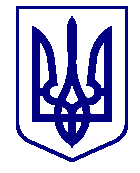                                                                                                         Олена КОРЕНЬВАРАСЬКА МІСЬКА РАДА____ сесія  VIII скликанняП Р О Є К Т      Р І Ш Е Н Н Я15.04.2024                                        м.Вараш                 №2916-ПРР-VIII-5200Про Центр національно-патріотичного виховання Вараської міської територіальної громади З метою підвищення рівня викладання навчального предмету «Захист України» у закладах загальної середньої освіти Вараської міської територіальної громади, виховання дітей та молоді у дусі поваги до українського війська, відповідального ставлення громадян до обов’язку захисника України, формування у дітей та юнацтва патріотичної свідомості та національної гідності, враховуючи Закони України «Про освіту», «Про повну загальну середню освіту», «Про позашкільну освіту», Указ Президента України від 18.05.2019 № 286/2019 «Про Стратегію національно-патріотичного виховання», розпорядження Кабінету Міністрів України від 09 жовтня 2020 року № 1233-р «Про схвалення Концепції Державної цільової соціальної програми національно-патріотичного виховання на період до 2025 року, рішення Рівненської обласної ради від 02 червня 2021 року № 154 «Про Обласну цільову соціальну програму національно-патріотичного виховання у Рівненській області на 2021 – 2025 роки», керуючись статями 25, 59 Закону України «Про місцеве самоврядування в Україні», Вараська міська рада ВИРІШИЛА:1.Створити Центр національно-патріотичного виховання Вараської міської територіальної громади  на базі Вараського ліцею № 5 Вараської міської ради.2. Затвердити Положення про Центр національно-патріотичного виховання Вараської міської територіальної громади №5200-П-22, згідно з додатком 1. 3. Затвердити перелік посад та штатну чисельність Центру національно-патріотичного виховання Вараської міської територіальної громади №5200-ПЕ-33, згідно з додатком 2.4. Фінансування видатків на виконання пункту 2 цього рішення здійснювати в межах кошторисних призначень, передбачених бюджетом Вараської міської територіальної громади на поточний рік.5. Контроль за виконанням цього рішення покласти на заступника міського голови з питань діяльності виконавчих органів ради Дмитра Стецюка та постійну депутатську комісію з гуманітарних питань, дитячої, молодіжної політики та спорту (гуманітарна).Додатки: Положення №5200-П-22; Перелік посад та штатна чисельність Центру №5200-ПЕ-33.Міський голова                                                                               Олександр МЕНЗУЛ